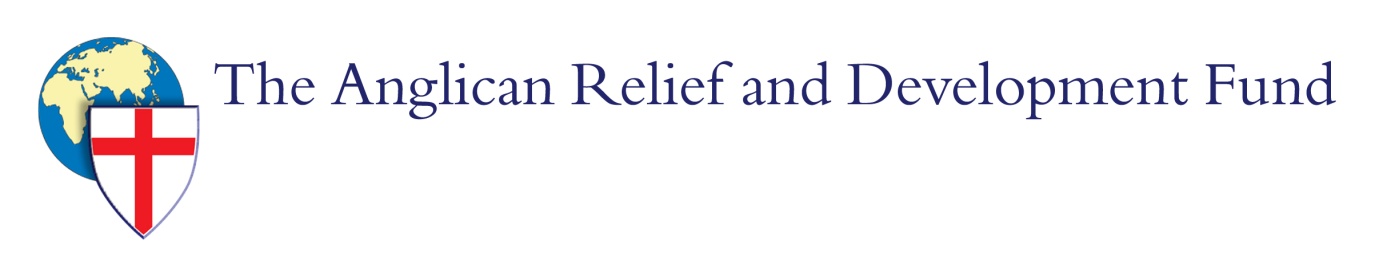 Dear Potential Implementer,Greetings in the name of our Lord Jesus Christ!The Anglican Relief and Development Fund (ARDF) is a partnership of orthodox Anglicans around the world. Our mission is to maximize life change in some of the most challenging parts of the world. To do this, we look for projects with experienced, indigenous implementers from orthodox Anglican parishes, dioceses, and affiliated organizations located in Africa, Asia, Latin America, and the Middle East.  Attached is an initial application.  If you believe you have a qualified project, please complete this application and mail, or e-mail, it to: Executive DirectorAnglican Relief and Development Fund800 Maplewood Ave.Ambridge, PA 15003724-251-6045admin@ardf.orgUpon receipt of your application it will be reviewed by ARDF and, if it meets our funding criteria, will be forwarded to one of our research review partners for further evaluation.  A researcher from the partner will be in touch with you for additional information.  Please know that funding decisions will take between 9 and 12 months.  Depending on availability of funding, decisions may take longer. ARDF provides the highest priority to project requests between $35,000 - $60,000.Our website, http://ardf.org/, has additional information and descriptions of current projects to give you an idea of the types of projects we fund.  This application form is also on the website and can be downloaded and submitted via email to admin@ardf.org.  Thank you for your interest in the Anglican Relief and Development Fund.  We pray God’s blessings will be upon you today and always.Faithfully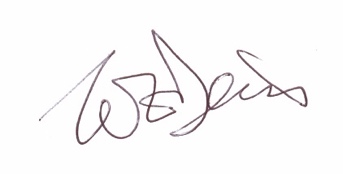 Canon William E. DeissExecutive Director, The Anglican Relief and Development Fund                    ANGLICAN RELIEF AND DEVELOPMENT FUND GRANT APPLICATIONSection I: ContactSection II: Proposal SummaryWhat are the critical needs to be met by the project? Please provide a proposal summary (one paragraph of 1-3 sentences) that includes the amount of funding requested and the most general description of how the funds will be used. Section III: BackgroundWhat community needs or problems are addressed by this project? Why is this project important?Describe the problem that has created the need for the program. Provide evidence that the problems exist, as well as how the proposed project will help solve the problem or will reduce the harmful impact of the problem. What secondary data is there to confirm the need for the program?What gap will your program fill?Who are the primary beneficiaries?What are people already doing to solve this problem?
Track record:Describe the extent to which this project is based on approaches that have been shown to be effective (even if in a different diocese).What are the results of similar projects you or others have implemented in the past?What changes have you seen as a result of your past project(s)?Provide testimonies from past beneficiaries of a similar project, including direct testimonies and photos of the project.Section IV: Project description/Information (Program Narrative)What are the project goals?What do you hope to achieve by the end of the project?What changes will you be able to see at the end of your project?Provide a detailed description of the project, explaining the duration of implementation, the goals of the project, how they will be achieved, how success or failure will be measured, what services will be provided to the beneficiaries and the results the project will bring about. Section V: Project OutcomesWho will be served by the project and how many will be served?What are the short- and long-term measurable outcomes to be achieved by this grant?Section VI: Implementation Plan (Timeline/activities)What activities will you engage in to accomplish these outcomes?Provide a timeline that shows the chronological order in which the activities listed under each goal will be undertaken and completed. Also include information about how and when funds will be spent to support each activity. Section VII: BudgetProvide categories of expenditures that will be funded by ARDF and how much funding will come from other sources.Section VIII: SustainabilityWhat is the long-term funding plan for this project?How will community members contribute to the project implementation and outcomes?How will community members be involved in this project and its outcomes?  What operating budget will be required to continue this project once ARDF funding has been completed?How will your organization provide for any ongoing operating budget?Please list all other contributors to this project, including donations of time and other resources.
Section VX: Project SupervisionList at least two key people overseeing the activities funded by ARDF? Describe the experience and strengths they bring to the project.How do you plan to monitor the ongoing implementation of the project, including expenditures?How do you plan to track and measure the effectiveness of your project?  (e.g., intake sheets, participation checklists, pre/post surveys, client questionnaires, attendance records, follow-up surveys, etc.)Supporting documentsProvide your diocese’s or church’s most recent audited or unaudited financial statements for the past three years.Archbishop’s recommendation: Please include a letter of recommendation from your Archbishop.Name of Diocese: Mailing Address of Diocese:Email:Phone:Archbishop’s name:Email:Phone Number:Project Amount Requested from ARDF:Total Project Amount:Bishop’s Name and address:Email:Phone:Project Manager’s Name:Email:Phone:Project Start Date:Project Duration:Partner in project, if any 
(i.e., Mothers Union, Hospital, Development Agency):Partner’s Contact Name:Email:Phone:Type of Project: (example)Water projectAgricultureEducationIndependent Reference 1NameEmailPhonePosition/titleIndependent Reference 2NameEmailPhonePosition/titleIndependent Reference 3NameEmailPhonePosition/titleExpenditure categoryARDF fundingFunds from other sourcesTotal funding